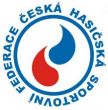 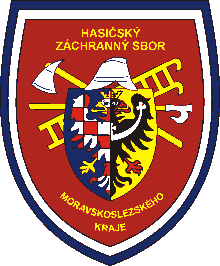 TOTMANBěh do vrchu Frenštát p.R. – Velký JavorníkPořadatel: 	HZS Moravskoslezského kraje ve spolupráci se SK HZS Moravskoslezského kraje o.s., Česká hasičská sportovní federaceDatum konání:	pátek 12. října 2018  Místo konání:	Frenštát p. R., Areál skokanských můstků, GPS 49.5395053N, 18.1990700EStart:	10:00 hromadně
Cíl:			vrchol Velkého Javorníku 918 m.n.m.Trasa:	Areál skokanských můstků - zelená turistická značka až před závěrečné stoupání na V.Javorník – odbočka doleva vrstevnicovým trailem – okružní cesta okolo Malého Javorníka – napojení na modrou tur.značku – Malý Javorník rozcestí – zpět vrstevnicovým trailem na zelenou tur.značku – zelená  turistická značka na vrchol Velkého Javorníku, 	povrch tratě: schody, zpevněné lesní cesty, terén, délka cca 9,6 km, úhrnné stoupání 822 m, klesání 270 m, max. stoupání 60%, průměr. sklon 14%Prezentace:	v místě startu do 9:30 hKategorie:	příslušníci HZS ČR, zaměstnanci HZSP a členové JSDH,
A - do 40 let
B – nad 40 let, r.n. 1978 a staršíStartovné:	50,- Kč, v cíli zajištěno občerstvení v turistické chatě na Velkém JavorníkuPřihlášky a další informace:	e-mailem do 10.října 2018 na: martin.sedlar@hzsmsk.cz 	další info Tomáš Melčák, e-mail: tomas.melcak@hzsmsk.cz, 724 178 433, 
Ceny pro vítěze:	poháry a věcné pro první tři v každé kategorii a cena pro absolutního vítěze, pro každého nezapomenutelný zážitek z běhu na krásný vrchol Moravskoslezských BeskydUbytování:	žádosti o ubytování společně s přihláškou na výše uvedený e-mailOstatní:	parkoviště přímo na startu, zavazadla budou vyvezena pořadatelem nahoru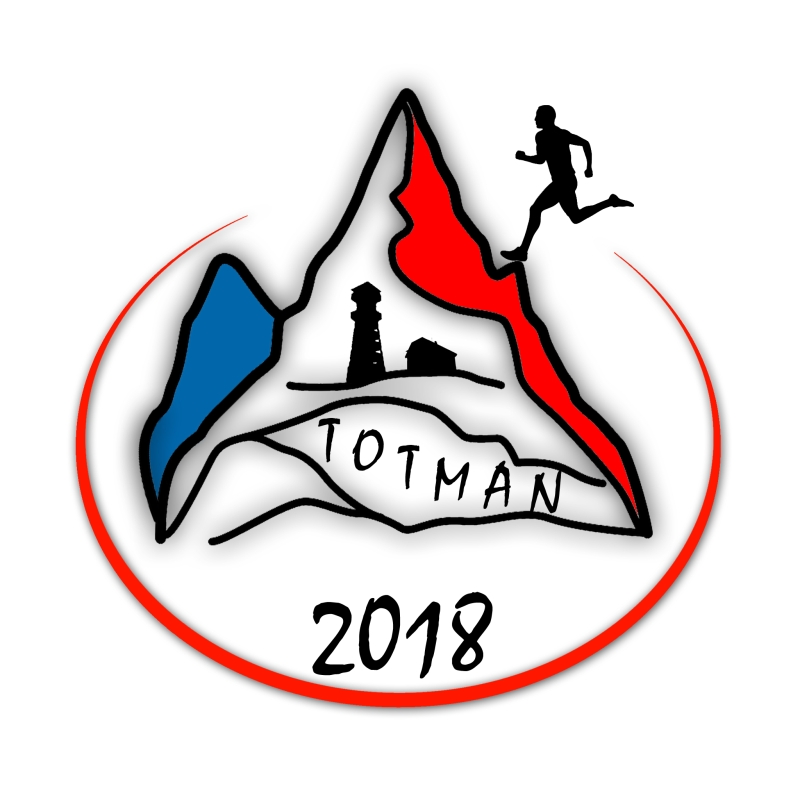 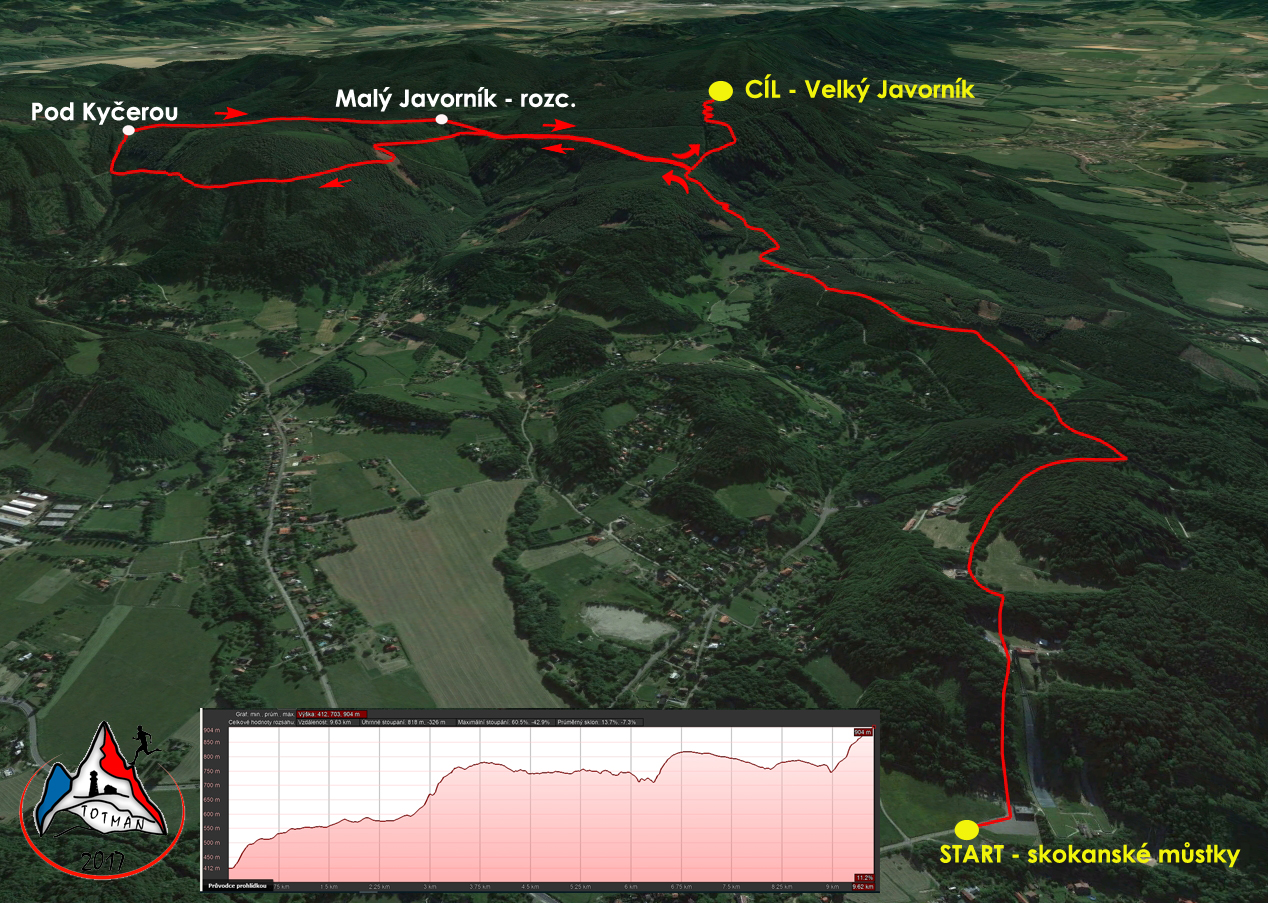 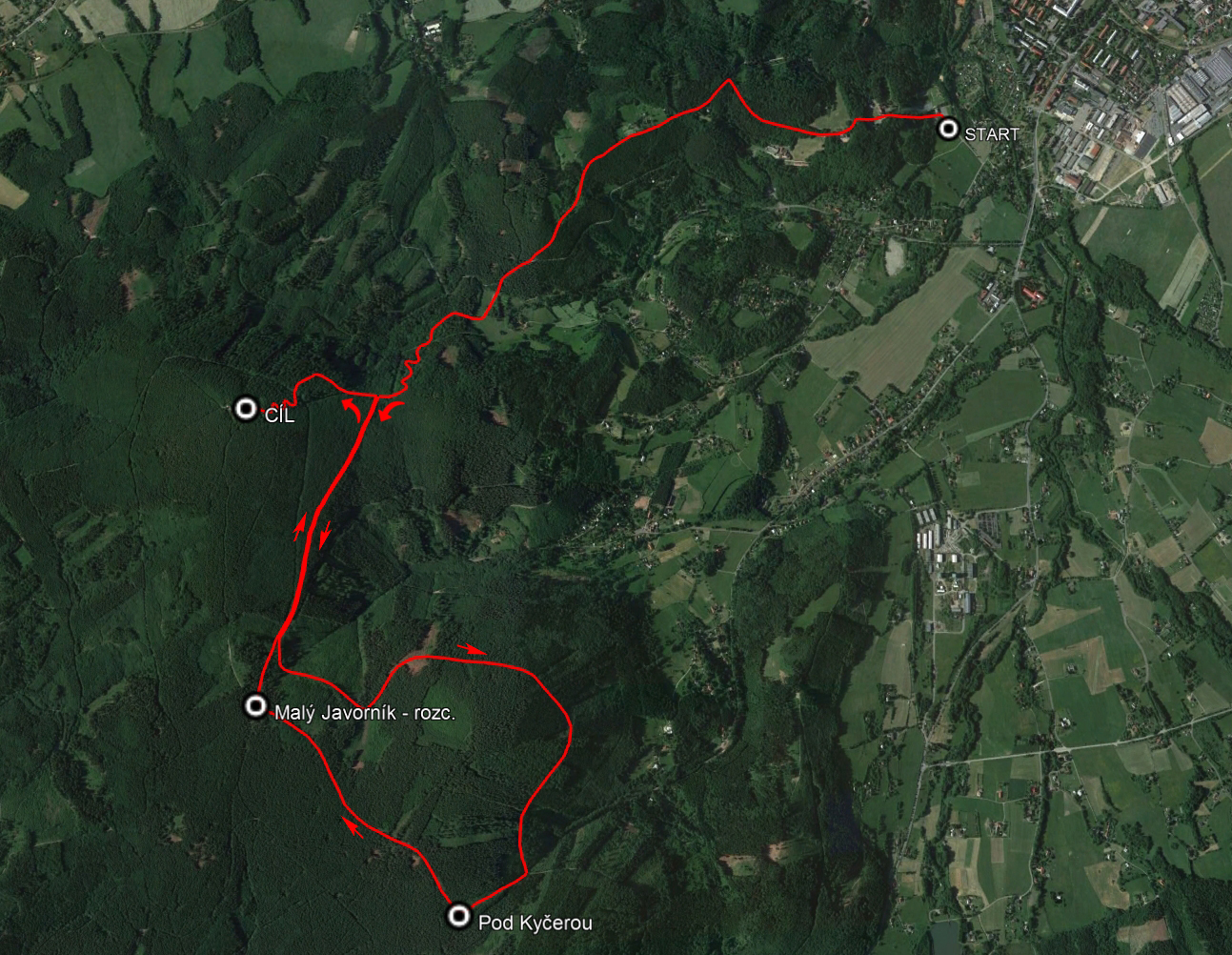 